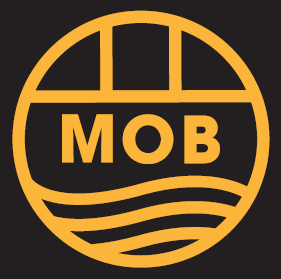 MASTERS WATER POLO TOURNAMENT 2019StellenboschTOURNAMENT DATES27th MARCH 2019		REGISTRATION, AGM AND WELCOME DRINKS28th – 29TH MARCH 2019	GAMES, DINNER AND ENTERTAINMENT30TH MARCH 2019		PLAY OFFS, DINNER, PRIZE GIVING AND ENTERTAINMENTENTRY FEE - R750 PER PLAYERBANKING DETAILSMATIES OB POLOCAPITEC BANKACCOUNT NO: 1599491077, BRANCH: 470010REF: TEAM NAME AND AGE GROUPPLEASE EMAIL PROOF OF PAYMENT AND ENTRY FORM TO stelliesmasterspolo@gmail.comTEAM NAMEAGE GROUP(25-35) (35-45) (45-55) (55+)(25-35) (35-45) (45-55) (55+)CONTACT PERSON NAMECONTACT PERSON NAMECONTACT CELL NUMBERCONTACT CELL NUMBERCONTACT EMAILCONTACT EMAILTEAMCAP NO.FIRST NAMESURNAMEAGE AT 31ST  DEC 2019ID NUMBERTSHIRT SIZES/M/L/XL/XXL12345678910111213COACHMANAGERAverage age (youngest 7)